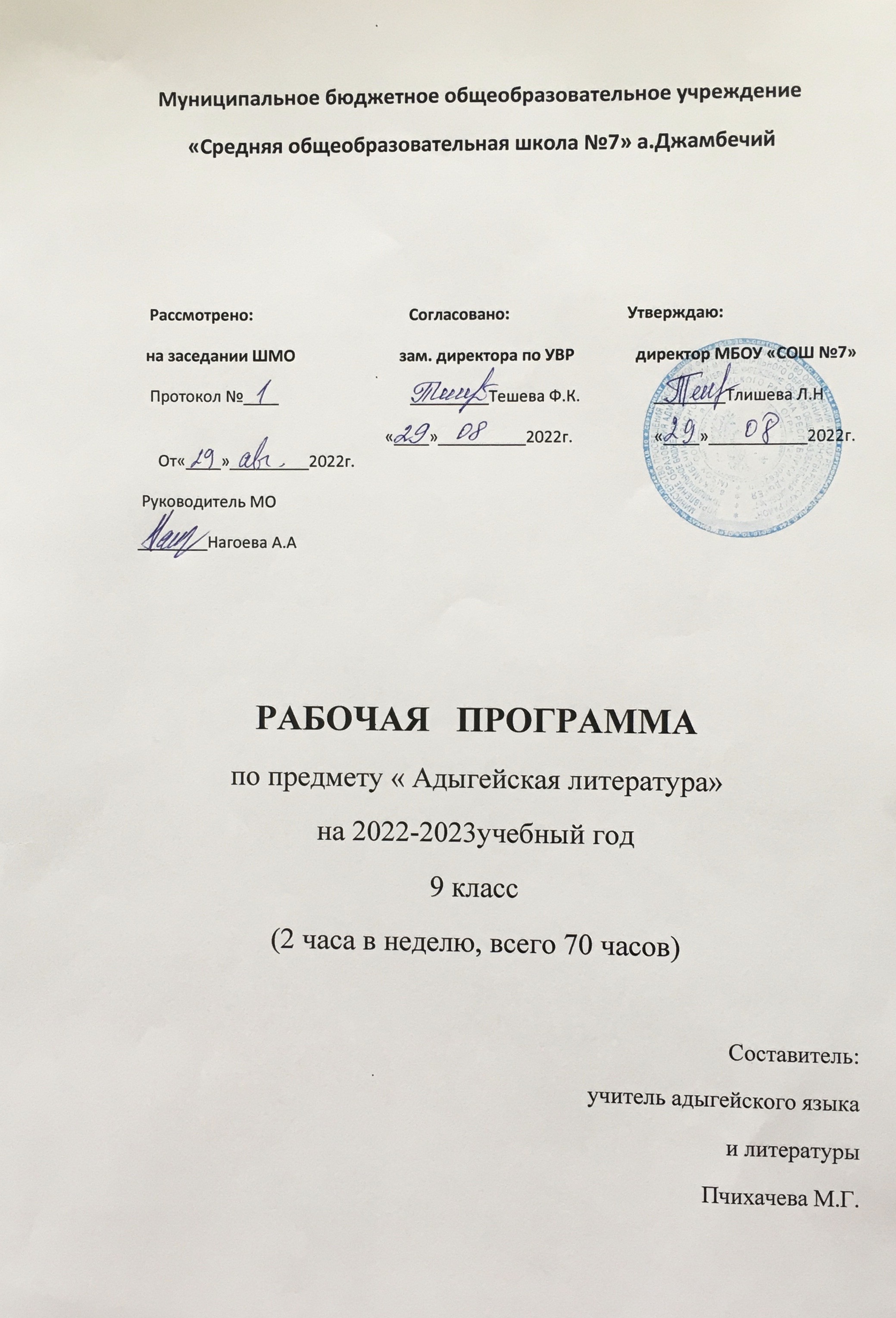 Пояснительная запискаРабочая программа составлена на основе:Рабочая программа по адыгейской литературе составлена в соответствии с требованиями федерального государственного образовательного стандарта основного общего образования.- Учебника «Адыгэ литератур», 9 класс, автор А.А Схаляхо 2003г- В соответствии с положением  о структуре, порядке  разработки, экспертизы  и утверждения рабочей программы учебных предметов, курсов, дисциплин (модулей) и дополнительных общеразвивающих программ в муниципальном бюджетном общеобразовательном учреждении «Средняя общеобразовательная школа № 7» а.Джамбечий.- Основной образовательной программы  основного общего образования  МБОУ «СОШ №7» а. Джамбечий;- Учебного плана МБОУ «СОШ №7» а. Джамбечий  на 2022-2023учебный год;- Утвержденного перечня учебников по МБОУ «СОШ №7» а. Джамбечий на 2022-2023учебный год.1.Планируемые результаты освоения учебного предмета, курсаВ результате изучения литературы ученик научиться                                                                                                                                   пониматьобразную природу словесного искусства;содержание изученных литературных произведений;изученные теоретико-литературные понятия;                                                                                                                                                              воспринимать и анализировать художественный текст;выделять смысловые части художественного текста, составлять тезисы и план прочитанного;определять род и жанр литературного произведения;выделять и формулировать тему, идею, проблематику изученного произведения; давать характеристику героев, характеризовать особенности сюжета, композиции, роль изобразительно-выразительных средств;сопоставлять эпизоды литературных произведений и сравнивать их героев;выявлять авторскую позицию;выражать свое отношение к прочитанному;выразительно читать произведения (или фрагменты), в том числе выученные наизусть, соблюдая нормы литературного произношения;владеть различными видами пересказа;строить устные и письменные высказывания в связи с изученным произведением;участвовать в диалоге по прочитанным произведениям, понимать чужую точку зрения и аргументировано отстаивать свою;писать отзывы о самостоятельно прочитанных произведениях, сочинения (сочинения – только для выпускников школ с адыгейским (родным) языком обучения).   использовать приобретенные знания и умения в практической деятельности и повседневной жизни для:создания связного текста (устного и письменного) на необходимую тему с учетом норм адыгейского литературного языка;определения своего круга чтения и оценки литературных произведений; 2.Содержание учебного предмета, курсаАдыгейская литература  для 9 класса.  А.А.СхаляхоКоличество часов –70,  в неделю – 2 час                                развитие  речи – 4                                внеклассных работ-11.   Развитие восприятия произведения;2 .  Развитие творческой деятельности.3.   Развитие литературоведческих понятий; 4.   Развитие речевых умений; Основными образовательными линиями курса «Адыгейская литература» являются следующее: 1. Обеспечение полноценного восприятия литературного произведения, глубины понимания учащимся текста и специфики его литературной формы. 2. Система работы над навыками чтения. 3. Включение учащихся в эмоционально-творческую деятельность в процессе чтения. Формирование литературоведческих представлений, которые необходимы школьнику для освоения литературы как искусства слова. 4. Расширение круга чтения учащихся, создание «литературного пространства», соответствующего возрастным особенностям и уровню подготовки учащихся. Концептуальные положения курса: 1. Изучение должно обеспечивать развитие личности ребёнка, формирование его интеллекта и общей культуры; 2. В результате обучения развивается читательская деятельность школьников, а также формируются компоненты учебной деятельности; 3. Содержание курса «Адыгейская литература» обеспечивает дифференцированное обучение и учёт индивидуальных особенностей каждого ребёнка.3.Тематический планКалендарнэ-тематическэ план адыгабзэ еджэнымк1э я 9-рэ класс№Наименование разделаКол. Ч.Лабо., прак.раб.ЭкскурсииКон.рабКон.ср.1Ухэзыщэрэ ублап122Адыгэ 1оры1уатэхэр1013Адыгэ жэры1о литературэр я 19-20-эм икъихьагъум щы1агъэхэр1724Адыгэ литературэр 1920-1940-рэ илъэсхэм65Адыгэ литературэр3016К1эджык1ыжьын5№ТемэрСыхь. пчъ.Уахътэр Уахътэр №ТемэрСыхь. пчъ.П Ф 1-2Ущызгъэгъозэрэ ублап1. 1офш1эным ехьыл1эгъэ орэдхэр: жъонэк1о, хынэк1о, натрыфупк1эпк1, цыпх, мэлэхъо, шэхъо орэдхэр23-7Обрядэвэ орэдхэр: ш1улъэгъуныгъэ , къэщэн-дэк1он, к1эпщэ ык1и шъорэк1 орэдхэр  Гущы1эжъхэр, хырыхыхьэхэр, 1уры1упчъэхэр58-10Пшысэхэр. Пшысэ зэфэшъхьафэу щы1эхэр, ятем, образэу къахафэхэрэр. Пшысэхэм яхудожественнэ гъэпсык1 Нарт эпосыр. Щы1эк1э-псэук1эу нартхэм я1агъэхэр. Л1ыхъужъ образхэр311-13Нарт эпосыр. Бзылъфыгъэ образхэр Нарт эпосыр. Ипоэтик. (усэ зэхэлъык1эхэр, гиперболэр, сравнениер, метафорэхэр)314-15Таурыхъыжъхэр («Ощнэ1у заом икъэбар», «Бзыикъо заом икъэбар», «Пщы-оркъ заом икъэбар» (гъэфедэ «Мык1осэрэ жъуагъохэр»)216-18Историческэ орэдхэр. Мэхьанэу я1эр, зэрэзэтефыгъэхэр (гъыбзэ, л1ызэкъо, л1ыбэ орэдхэр) «Айдэмыркъан», «Хьатх я Къок1асэ», «Къоджэбэрдыкъо Мыхьамэт» (Мык1осэрэ жъуагъохэр)319-21Тхыдэжъхэр. Жанрэм иопределение. Пшысэхэмрэ тхыдэжъхэмрэ зэрэзэтехьэхэр ык1и зэрэзэтек1хэрэр. («Шъэуапц1экъо Аслъан. Къехъул1агъэр», «Къарбэч итхыд» 322-25Обществэм ищы1эк1э-псэук1э ехьыл1эгъэ орэдхэр. («Фэкъол1ыш1у иорэд», «Щынджые быгъужъым иорэд», «Щырытым», «Тыгъужъ»326-Адыгэ фольклорыр лъэхъанык1эм (1910-2000). Частушкэхэр, орэд зэфэшъхьафхэр127Ж/их. Сочинение «Адыгэ 1оры1уатэмэ къысатыгъэ зэхаш1эхэр 128-30Ущызгъэгъозэрэ ублап1. Я XIX-рэ л1эш1эгъум щы1эгъэ усак1охэу Осмэн Нэшъу, Лылыхъу, Тыгъужъ Хъурыхъу, Шэрэл1ыкъо Нэт1акъо ыкъо Мыхьамэт  331-32Я XIX-рэ л1эш1эгъум щы1эгъэ усак1охэу Сэлэчэрыекъо Дэгур, Цэй Тэтэршъау, Джэнчэтэ Къуйнэшъу233-34Я XIX-рэ л1эш1эгъум щы1эгъэ усак1охэу Тыу Щэрабыку, Абрэдж Юсыф, Дзыбэ Щэмэджыкъу, Бэчъый Хъу.235-36Я XIX-рэ л1эш1эгъум щы1эгъэ усак1охэу Анцокъо Хьаджэбэч, Гъук1эл1 Гъэжъуан, Тыгъужъ Шъэк1ас, Теуцожь Т1ахьир237Ж/их. Сочинение «Ц1ыфым иш1уш1э к1одырэп»138Я XIX-рэ л1эш1эгъум щы1эгъэ тхэк1о просветительхэр. Султан Хъан-Джэрый139Я XIX-рэ л1эш1эгъум щы1эгъэ тхэк1о просветительхэр. Султан Къазы-Джэрый Нэгъумэ Шор, Бэрсэй Умар140В/е. Хъанджэрые, Къазджэрые япроизведениехэр141Ж/их. Изложение «Ажытыгъое к1эир»142Тхэк1о – публицистхэу Ахъмэтыкъо Юр, Ш1упэк1о Ислъам, Хьаткъокъо Долэтчэрый Тхэк1о – публицистхэу Цэй Ибрахьим, Сихъу Сэфэрбый143-45Адыгэ литературэр 1920-1940-рэ илъэсхэм346-47К1эрэщэ Тембот. Ищы1эныгъэрэ итворческэ гъогурэ К1эрэщэ Тембот «Шапсыгъэ пшъашъ». Лъэхъанэу къыгъэлъагъорэр248-49К1эрэщэ Тембот «Шапсыгъэ пшъашъ». Образэу хэтхэр Повестым ыбз, художественнэ ш1ык1э-гъэпсык1эу и1эр250-52К1эрэщэ Тембот. Романэу «Насыпым игъогу». Лъэхъанэу къыгъэлъагъорэр, итем.353-54К1эрэщэ Тембот. «Насыпым игъогу». Ш1ум изехьак1охэр. Биболэтрэ Нафисэтрэ яобразхэр255-56К1эрэщэ Тембот. «Насыпым игъогу». Ем изехьак1охэр: Дархъокъор, Исмахьыл, Алый257-58К1эрэщэ Тембот. «Насыпым игъогу». Художественнагъэм ылъэныкъок1э романным изытет. Романыр зыл1эужыгъор.259-60Ж/их. Сочинение. «Сыгу зыпэблэгъэ образэу «Насыпым игъогу» зыфи1орэм хэтыр»261-62Хьаткъо Ахьмэд. Ищы1эныгъэрэ итворческэ гъогурэ«Хэта к1одырэр, тыда тызэк1урэр?» Лъэхъанэу къыгъэлъагъорэр Шумафэ иобраз. Жанрэу поэмэр зыл1эужыгъор263-64Хьаткъо Ахьмэд. Рассказэу «Былым фэк1од». Лъэхъаныр. Лъапсэу и1эр 265Цэй Ибрахьим. Ищы1эныгъэрэ итворческэ гъогурэ. «Къок1ас». Обществэм зэмызэгъыныгъэу хэлъыр драмэм къызэригъэлъагъорэр166Цэй Ибрахьим. Рассказэу «Фатмэм игуш1уагъу». Лъэхъанэу къыгъэлъагъорэр. Ц1ыфхэм язэфыщытык1167К1убэ Щэбан. Ищы1эныгъэрэ итворческэ гъогурэ.  Поэмэу «Шъхьэгуащ». Хъугъэ-ш1агъэу пщыналъэм пкъырылъыр168-69Пэрэныкъо Мурат. Ищы1эныгъэрэ итворческэ гъогурэ. «Нэк1маз». Икомпозиционнэ гъэпсык1, лъэхъанэу и1эр Образхэр. Поэмэм ижабз, истих гъэпсык1. Поэмэу «Сакъ». Къы1уатэрэр 1. Икомпозиционнэ гъэпсык1, художественнагъэм изытет270Илъэсым ак1угъэм ик1эджык1ыжьын1